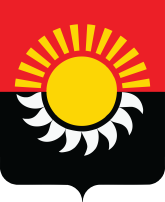 РОССИЙСКАЯ ФЕДЕРАЦИЯКемеровская область-КузбассОсинниковский городской округ Кемеровской области- КузбассаСовет народных депутатов Осинниковского городского округаРЕШЕНИЕ«23» ноября 2023г.					                                               №17-МНА                                                                                     принято на заседании  Совета  народных 							депутатов Осинниковского городского 								округа «23» ноября 2023 года  О внесении изменений в решение Совета народных депутатов Осинниковского городского округа от 22 октября 2013 года N 8-МНА «О земельном налоге на территории муниципального образования - Осинниковский городской округ»Руководствуясь Федеральным законом от 31 июля 2023 г. № 389-ФЗ «О внесении изменений в части первую и вторую Налогового кодекса Российской Федерации, отдельные законодательные акты Российской Федерации и о приостановлении действия абзаца второго пункта 1 статьи 78 части первой Налогового кодекса Российской Федерации»,  пунктом 3 части 1 статьи 29 Устава Осинниковского городского округа Кемеровской области - Кузбасса, Совет народных депутатов Осинниковского городского округа решил:1. Внести в решение Совета народных депутатов Осинниковского городского округа от 22 октября 2013 года N 8-МНА «О земельном налоге на территории муниципального образования - Осинниковский городской округ» (в ред. Решений Совета народных депутатов Осинниковского городского округа от 18 ноября 2014 года № 103-МНА (ред. 26 декабря 2014 года), от 26 декабря 2014 года №121-МНА, от 29 декабря 2015 года № 193-МНА, от 20 сентября 2016 года № 243-МНА, от 24 апреля 2017 года № 314-МНА, от 04 мая 2017 года № 319-МНА, от 21 ноября 2017 года № 357-МНА, от 26 декабря 2017года № 368-МНА, от 11 июня 2019 года №49-МНА, 24 сентября 2019 года №57-МНА, от 30 апреля 2020 года № 112-МНА, 25 августа 2022 года  №307-МНА, 29 сентября 2022 года №313-МНА) следующие изменения:	1.1. Абзац третий подпункта 1 пункта 2 изложить в новой редакции:	«-занятых жилищным фондом и (или) объектами инженерной инфраструктуры жилищно-коммунального комплекса (за исключением части земельного участка, приходящейся на объект недвижимого имущества, не относящийся к жилищному фонду и (или) к объектам инженерной инфраструктуры жилищно-коммунального комплекса) или приобретенных (предоставленных) для жилищного строительства (за исключением земельных участков, приобретенных (предоставленных) для индивидуального жилищного строительства, используемых в предпринимательской деятельности);».	2.Направить настоящее решение Главе Осинниковского городского округа для подписания и официального опубликования.	3.Опубликовать настоящее решение в газете «Время и жизнь».	4. Настоящее решение вступает в силу по истечении одного месяца со дня его официального опубликования и не ранее 1 января 2024 года.Председатель Совета народных депутатовОсинниковского городского округа                                                              Н.С. КоваленкоГлава Осинниковскогогородского округа                                                                                             И.В. Романов